+-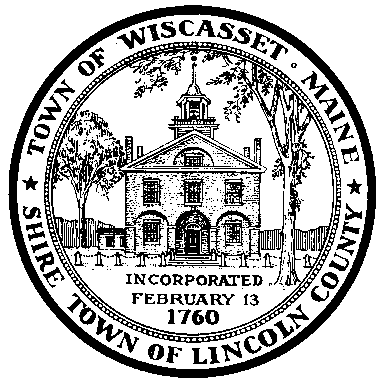 -WISCASSET PLANNING BOARD AGENDAOctober 24, 2016 at 7:00 p.m. Wiscasset Town Hall Meeting Room   1. Call meeting to order   2. Approve August 22, 2016 minutes   3. Certificate of Abandonment for Point East Subdivision    4. Other Business   5. Adjourn